МДОУ «Детский сад №33»Консультация для родителей:«Если ребенок заикается»ПодготовилаУчитель-логопедСоколова Е.Е.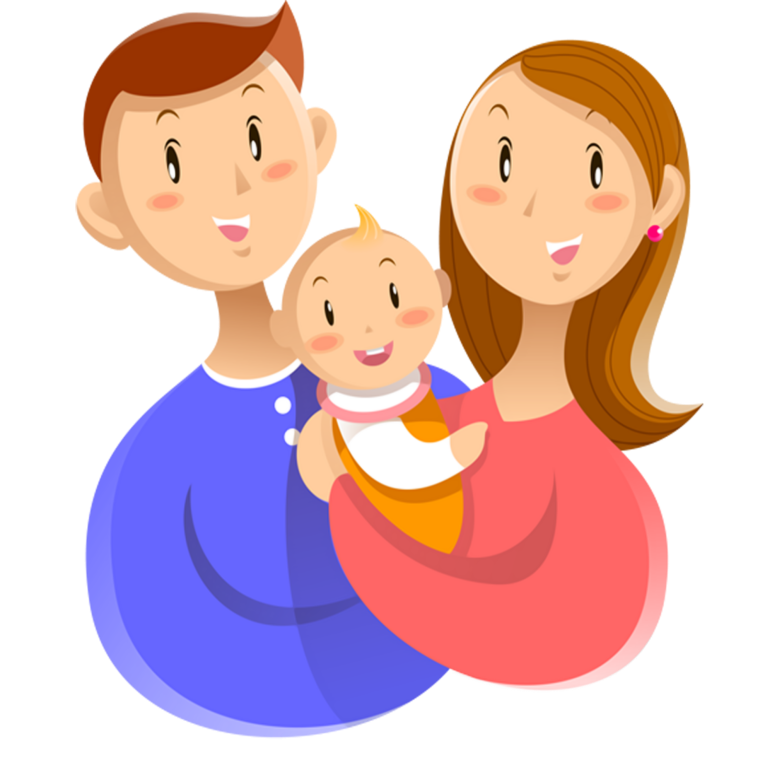        Проблема заикания является одной из самых древнейших в истории развития учения о расстройствах речи. В литературе  встречались много разнообразных толкований механизмов заикания. Это объясняется и уровнем развития науки, и позициями, с которых разные авторы подходили и подходят к изучению этого речевого расстройства. Заикание - один из наиболее тяжёлых дефектов речи.Что же такое заикание?Заикание – это нарушение плавности речи, при котором запинки, повторение и растяжение слогов сопровождается мышечным напряжением – судорогой органов артикуляции, дыхания, голоса. Попытка преодолеть запинки обычно усиливает заикание.      Возникает заикание в возрасте от 2 до 5 лет. Это период становления фразовой речи у ребенка, во время которого запинки (внезапные остановки в речи) наблюдаются у большинства детей. Кроме того, в данном возрасте дети могут повторять или растягивать отдельные звуки, слоги, слова, а иногда вставлять различные лишние звуки и слова: «а», «ну», «вот» и т.п. Это нормальный процесс становления ритмической речи, когда ребенок научится выражать свои мысли, запинки будут проявляться реже. Виды заикания:В неврологической практике принято использовать некоторую классификацию логоневрозов.Заикание клонического типа:  Характеризуется неконтролируемыми повторами или растягиванием звуков, слогов или слов. Заикание тонического типа: Характеризуется паузами или блоками, когда ребенок не может произнести какой-либо звук.Заикание смешанное: Сочетает признаки клонического и тонического заикания.  Клонический тип заикания, при котором ребенок без усилий совершает повторения или растягивания звуков или слогов, считается самым безопасным и «здоровым».         Формы заикания: Невротическое заикание (логоневроз) – психогенное заболевание с преимущественным поражением речевой функцииНеврозоподобное заикание – в основе лежит органическое поражение центральной нервной системыЧто может вызвать заикание у ребенка:- заболевания нервной системы вследствие родовой травмы, наследственной предрасположенности, органическое нарушение мозга, болезни речевых органов (гортани, глотки, носа), истощение нервной системы, аллергии, частые респираторные заболевания)-  психическая  травмы – испуг, конфликт, неожиданное изменение образа жизни (посещение д/с, переезд, рождение младшего ребенка и т.п.), страхи  и тревоги: боязнь темноты или наказания, чувство вины, неумение налаживать контакт с другими детьми, нарушение сна, перепады настроения, повышенная утомляемость, раздражительность).- подражание речи заикающегося; гиперопека способствует формированию неуверенности и нерешительности; авторитарный стиль воспитания в семье; семейные конфликты (изменение ситуации в семье, изучение с раннего возраста сразу нескольких языков из-за перегрузки речевым материалом тоже может привести к заиканию.)     Заикание называют первичным, если с момента появления первых признаков прошло не более двух месяцев. Если запинки сохраняются свыше двух месяцев, возникают вторичные явления (вегетативные реакции): - в момент речи малыш краснеет, начинает потеть. -ребенок меняется внешне: движения его становятся скованными, нарушается координация, появляются лицевые тики. -ребенок становится замкнутым или слишком капризным, у него появляется страх речи. Если Вы заметили, что Ваш малыш заикается, незамедлительно обратитесь к специалистам. Наибольший успех достигается, когда лечение проводят в первые месяцы после возникновения речевого нарушения. В первую очередь следует обратиться к неврологу, психологу или логопеду.      Невропатолог назначит медикаментозное лечение с применением противосудорожных, успокаивающих и снотворных препаратов.  Ваша же  главная задача – создать для малыша спокойную домашнюю обстановку. Не включайте телевизор в присутствии ребенка. Рекомендации родителям Если заикание начальное (до 2 месяцев):- обратиться к врачу неврологу или психиатру за консультацией, т.к. не существует однозначной стандартной схемы лечения заикания, лечение всегда индивидуально для каждого ребенка;- понаблюдать и составить список ситуаций, при которых речь ребенка ухудшается;- устранить психотравмирующую причину;- частое общение с некоторыми людьми провоцирует усиление запинок – организовать жизнь ребенка так, чтоб свести до минимума такое общение;- если заикание возникло вследствие рождения младших детей в семье, постарайтесь относиться к нему как к маленькому (дайте ему давно забытые игрушки, соску, баюкайте как малыша, чаще берите на руки);- постарайтесь обеспечить максимально спокойную обстановку на некоторое время (ограничьте просмотр телевизора, посещение зрелищных мероприятий, не ходите в гости, гуляйте в парках, скверах, подальше от детских площадок, где большое скопление детей, читайте книги, которые ребенок любит);- необходимо соблюдать режим дня, особое внимание следует обратить на режим сна – не меньше 8-9 часов. С целью углубления ночного сна использовать теплые водные процедуры (теплый душ, релаксирующие ванны), расслабляющий массаж. Перед сном исключить активные занятия; не рекомендуется смотреть телевизор и играть в различные компьютерные игры. - давайте ребенку больше рисовать гуашью на больших листах цветной бумаги (ребенок сможет более полно отразить свое эмоциональное состояние), научите играть в настольные игры (лото, мозайка, мелкий конструктор) это успокаивает и развивает моторику пальцев рук;- укрепляют нервную систему игры с водой, с песком, петь и двигаться под музыку;      При начальном заикании специальные занятия улучшающие речевые способности не проводятся, но нужно изменит манеру речи – дети подражают речи окружающих (старайтесь говорить медленно и спокойно, короткими предложениями, используйте простые слова, не переучивайте ребенка и не заостряйте его внимание на том, что он что-то делает не так).При закрепившемся я заикание (более 2х месяцев)- ведите такой же образ жизни, что и при начальном заикании, главное не посещайте зрелищные мероприятия до 6 лет;- ведите занятия с логопедом;- не забывайте о волнообразном течении заикания (ухудшение-улучшение речи с некоторой периодичностью): в моменты улучшения речи заниматься нужно больше – читать, беседовать на разные темы, пересказывать короткие рассказы, инсценировать стихи, сказки, организовывать домашний театр и т.п. (иногда ребенок говорит без запинки просто надев на себя маску);- учить ребенка читать по слогам (это помогает увидеть ритмический рисунок слова и улучшить устную речь);- постарайтесь удержать малыша от речи когда он плачет или находится на грани истерики (отвлеките малыша чем-нибудь интересным, приласкайте и успокойте);- не делайте замечаний, если ребенок использует слова или звуки «паразиты» (это дает ребенку возможность сосредоточиться, подготовить артикуляцию);- не ругайте и не «закаливайте» малыша, пытаясь устранить его страхи (просто поверьте ему и поучаствуйте в этой игре вместе с ним);- старайтесь конструктивно решать все возникающие проблемы, особенно, касающиеся ребенка;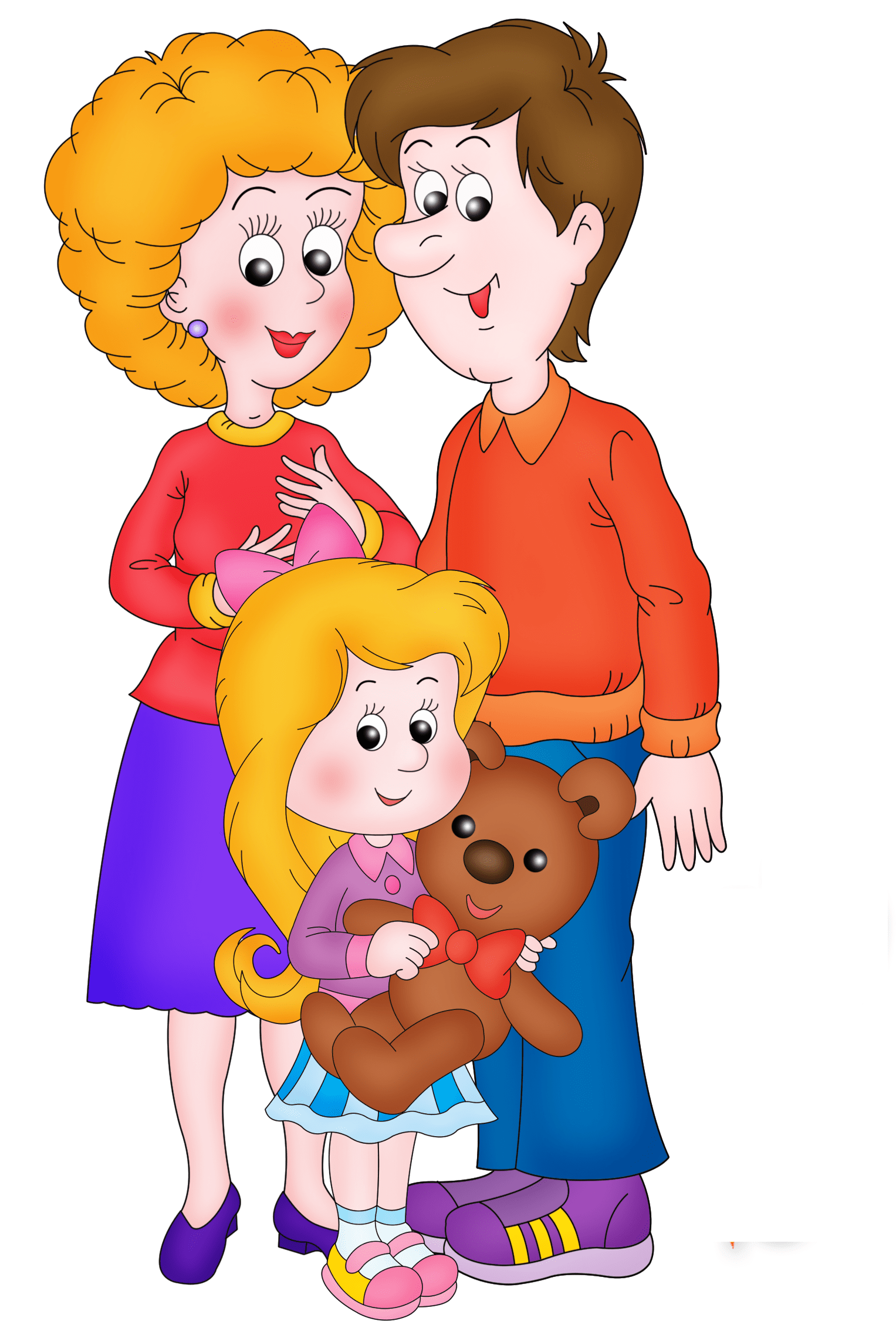 